Частушки о правилах дорожного движения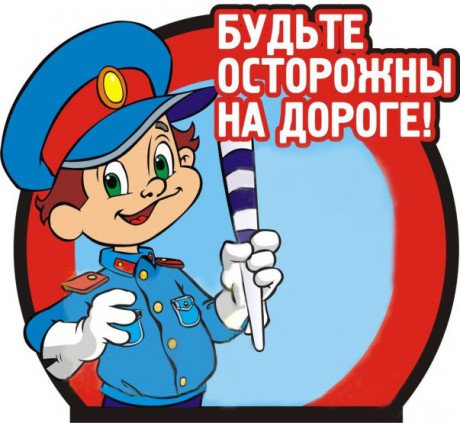 Красный свет – горит не зряНам сейчас идти нельзя,А зелёный говорит —Пешеходам путь открыт.Светофор мы уважаем
И семью мы сохраняем!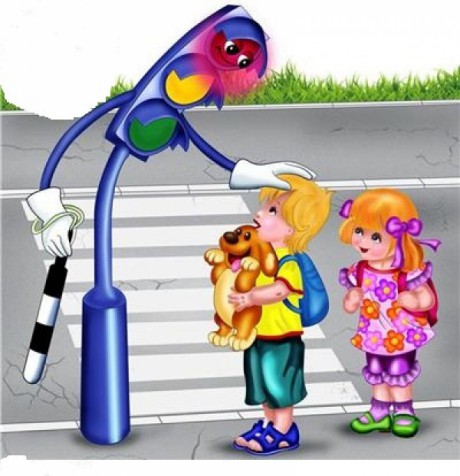 Лежит зебра на дороге,Перемигиваясь строго,Привлекает всех к себе:« Да пройдите, вы по мне!»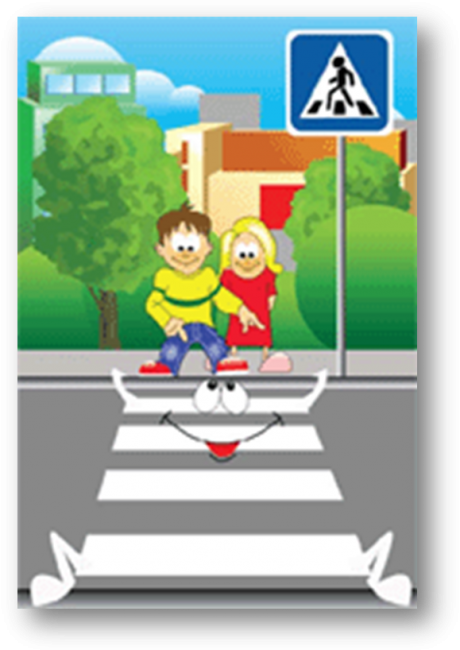 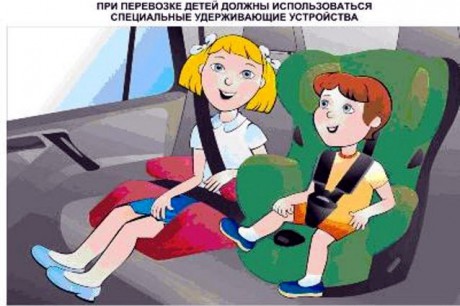 У меня в машине друг,Авто — креслицем зовут,Он меня к себе прижмётЕсли надо жизнь спасёт!Когда хочется дорогуБез опаски перейтиРазыщи на ней полоски….И счастливого пути!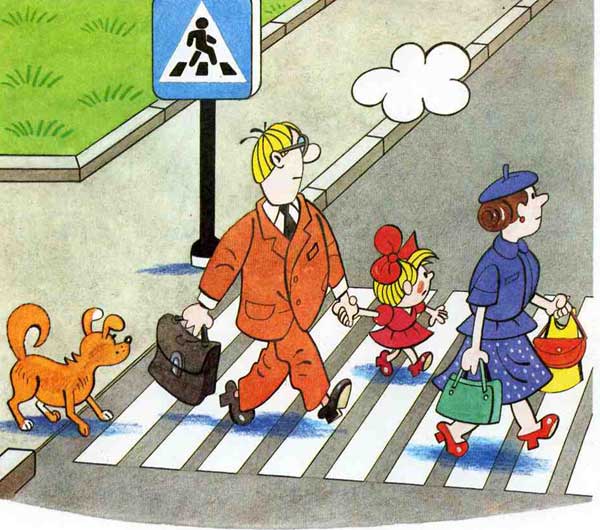 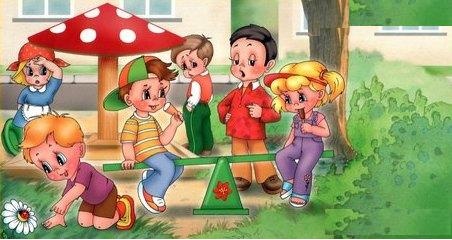 Ну а если безопасноХочешь с другом погулять,Тогда детская площадкаСамый лучший вариант!Если вышел на дорогуТы дружочек – не зевай,Посмотри на лево, в правоПропускают……..
Так шагай!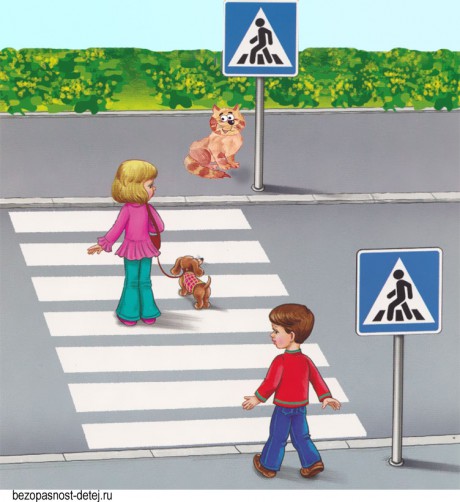 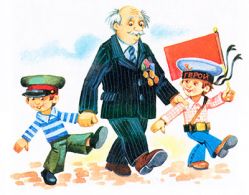 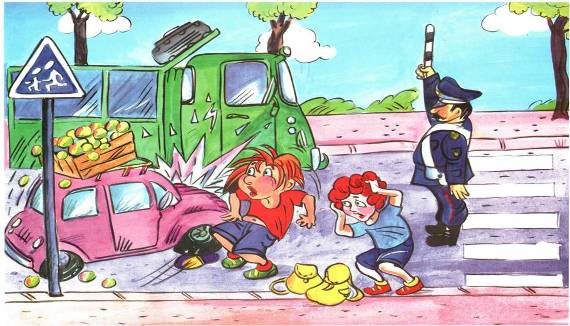 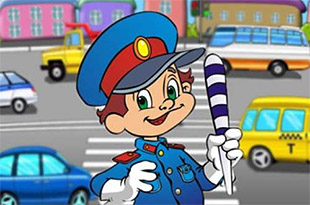 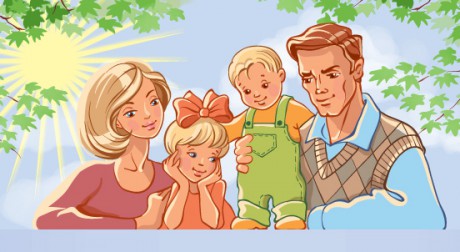 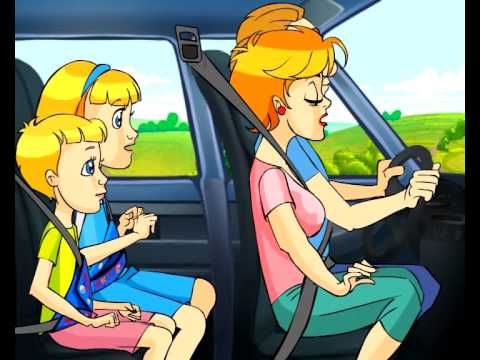 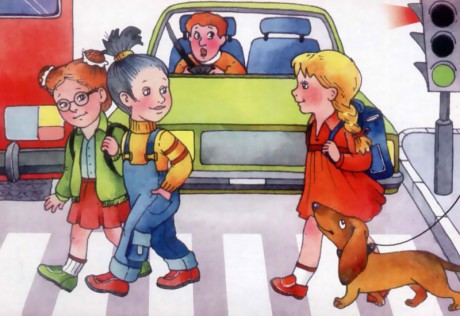 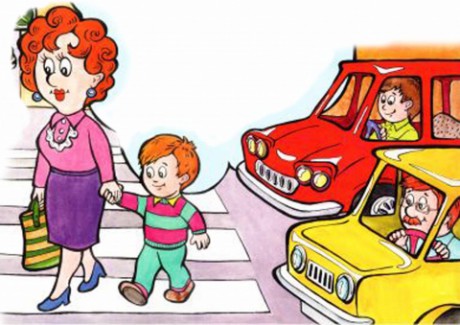 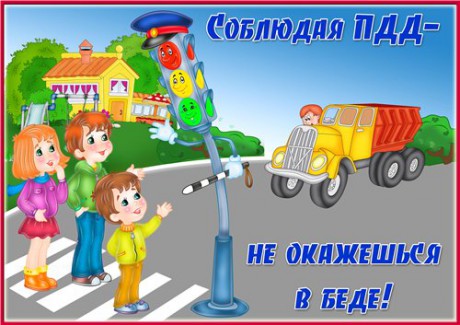 